УКРАЇНА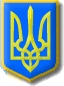 Нетішинська міська рада Хмельницької області Р І Ш Е Н Н Я____________________ сесії Нетішинської міської радиVІІ скликання__.03.2020					Нетішин				№ __/____Про внесення змін до рішення шістдесят восьмої сесії Нетішинської міської ради      VI скликання від 27 січня 2015 року             № 68/1625 «Про Методику розрахунку орендної плати за комунальне майно територіальної громади міста Нетішина та пропорції її розподілу»Відповідно до статті 25, пункту 3 частини 4 статті 42 Закону України «Про місцеве самоврядування в Україні», з метою розгляду листа КП НМР «Торговий центр» від 19 березня 2020 року № 60, Нетішинська міська рада      в и р і ш и л а:1. На період з 01 березня 2020 року до 30 квітня 2020 року унести зміни до рішення шістдесят восьмої сесії Нетішинської міської ради VI скликання від 27 січня 2015 року № 68/1625 «Про Методику розрахунку орендної плати за комунальне майно територіальної громади міста Нетішина та пропорції її розподілу», з внесеними змінами (далі - Методика), такі зміни:1.1.призупинити дію примітки 1 підпункту 15.2 пункту 2 та абзацу 1 підпункту 16.3 пункту 16 Методики;1.2.у разі коли орендодавцем майна, яке перебуває на балансі                              КП НМР «Торговий центр», є Фонд комунального майна міста Нетішина (площа майна більше 200 кв.м.), орендна плата розподіляється 100 % для підприємства;1.3. у разі коли орендодавцем майна є КП НМР «Торговий центр» орендна плата розподіляється 100 % для підприємства.2. Контроль за виконанням цього рішення покласти постійну комісію міської ради з питань бюджету, фінансів, податкової та тарифної політики (Марія Самохіна), постійну комісію міської ради з питань будівництва, архітектури, комунальної власності, приватизації та підтримки підприємництва (Роман Кузів) та першого заступника міського голови Івана Романюка.Міський голова                                                                   Олександр СУПРУНЮКПОЯСНЮВАЛЬНА ЗАПИСКАдо проєкту рішення міської ради «Про внесення змін до рішення шістдесят восьмої сесії Нетішинської міської ради VI скликання від 27 січня 2015 року № 68/1625 «Про Методику розрахунку орендної плати за комунальне майно територіальної громади міста Нетішина та пропорції її розподілу»Проект рішення пропонується з метою розгляду листа КП НМР «Торговий центр» від 19 березня 2020 року № 60Т.в.о.директора Фондукомунального майна міста Нетішина					Олег КОСІКЧинна редакціяРедакція, що пропонується у цьому проектіПримітка 1 підпункту 15.2 пункту 15 Методики: «Примітка 1. У разі коли орендодавцем майна, яке перебуває на балансі                              КП НМР «Торговий центр», є Фонд комунального майна міста Нетішина (площа майна більше 200 кв.м.), орендна плата розподіляється пропорційно - 70% для підприємства, 30% до бюджету Нетішинської міської об’єднаної територіальної громади.»Примітка 1 підпункту 15.2 пункту 15 Методики: пропонується призупинити дію такої примітки. Натомість пропонується на період з 01 березня 2020 року до 30 квітня 2020 року:«У разі коли орендодавцем майна, яке перебуває на балансі КП НМР «Торговий центр», є Фонд комунального майна міста Нетішина (площа майна більше 200 кв.м.), орендна плата розподіляється 100 % для підприємства.»Абзац 1 підпункту 16.3 пункту 16 Методики:«16.3. Орендодавець КП НМР «Торговий центр», за нерухоме майно комунального підприємства – 70 відсотків орендної плати комунальному підприємству, на балансі якого перебуває таке майно, 30 відсотків до бюджету Нетішинської міської об’єднаної територіальної громади.»Абзац 1 підпункту 16.3 пункту 16 Методики: пропонується призупинити дію такого підпункту. Натомість пропонується на період з 01 березня 2020 року до 30 квітня 2020 року:«У разі коли орендодавцем майна є КП НМР «Торговий центр» орендна плата розподіляється 100 % для підприємства.»